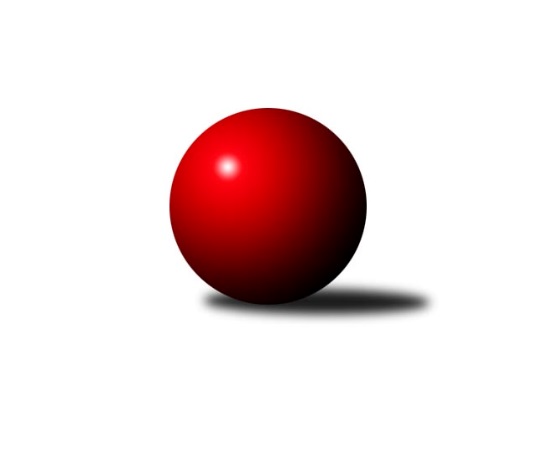 Č.23Ročník 2022/2023	2.4.2023Nejlepšího výkonu v tomto kole: 2696 dosáhlo družstvo: KK Konstruktiva Praha BDivize AS 2022/2023Výsledky 23. kolaSouhrnný přehled výsledků:AC Sparta Praha A	- TJ Astra A	5:3	2584:2488	7.5:4.5	27.3.SK Meteor Praha A	- TJ Sparta Kutná Hora A	1:7	2522:2583	4.0:8.0	29.3.TJ Sokol Praha-Vršovice A	- KK Kosmonosy B	5:3	2449:2406	8.0:4.0	30.3.TJ Radlice A	- TJ AŠ Mladá Boleslav 	6:2	2440:2223	10.0:2.0	30.3.TJ Neratovice	- TJ Sokol Brandýs n. L. A	2:6	2567:2633	5.0:7.0	31.3.SK Meteor Praha B	- TJ Sokol Benešov B		dohrávka		17.4.KK Konstruktiva Praha B	- KK Vlašim A		dohrávka		17.4.TJ Radlice A	- KK Vlašim A	8:0	2496:2289	9.0:3.0	27.3.TJ Sparta Kutná Hora A	- TJ Sokol Praha-Vršovice A	7:1	2711:2616	8.0:4.0	27.3.Tabulka družstev:	1.	TJ Radlice A	23	18	1	4	124.0 : 60.0 	168.0 : 108.0 	 2595	37	2.	KK Konstruktiva Praha B	22	15	3	4	112.5 : 63.5 	159.0 : 105.0 	 2598	33	3.	KK Kosmonosy B	23	15	1	7	111.0 : 73.0 	153.5 : 122.5 	 2569	31	4.	TJ Sparta Kutná Hora A	24	13	3	8	108.0 : 84.0 	156.5 : 131.5 	 2539	29	5.	TJ Sokol Praha-Vršovice A	23	14	0	9	104.0 : 80.0 	156.0 : 120.0 	 2548	28	6.	TJ Sokol Benešov B	22	11	0	11	91.0 : 85.0 	138.5 : 125.5 	 2550	22	7.	KK Vlašim A	22	10	2	10	88.0 : 88.0 	130.5 : 133.5 	 2540	22	8.	AC Sparta Praha A	24	11	0	13	92.5 : 99.5 	141.0 : 147.0 	 2501	22	9.	TJ Neratovice	23	10	1	12	86.5 : 97.5 	125.0 : 151.0 	 2499	21	10.	TJ AŠ Mladá Boleslav	23	9	1	13	74.5 : 109.5 	121.5 : 154.5 	 2504	19	11.	TJ Sokol Brandýs n. L. A	23	7	3	13	78.0 : 106.0 	122.5 : 153.5 	 2508	17	12.	SK Meteor Praha A	23	8	0	15	77.0 : 107.0 	120.0 : 156.0 	 2466	16	13.	TJ Astra A	23	6	2	15	73.0 : 111.0 	120.0 : 156.0 	 2495	14	14.	SK Meteor Praha B	22	4	1	17	60.0 : 116.0 	108.0 : 156.0 	 2451	9Podrobné výsledky kola:	 AC Sparta Praha A	2584	5:3	2488	TJ Astra A	Václav Klička	 	 210 	 222 		432 	 2:0 	 411 	 	203 	 208		Jaroslav Dryák	Vojtěch Krákora	 	 197 	 212 		409 	 0:2 	 424 	 	208 	 216		Petr Seidl	Petr Neumajer	 	 252 	 248 		500 	 2:0 	 380 	 	192 	 188		Tomáš Hroza	Pavel Pavlíček	 	 210 	 193 		403 	 0.5:1.5 	 435 	 	210 	 225		Jakub Vodička	Jiří Neumajer	 	 194 	 217 		411 	 1:1 	 419 	 	209 	 210		Radek Fiala	Petr Hartina	 	 208 	 221 		429 	 2:0 	 419 	 	206 	 213		Daniel Veselýrozhodčí: Petr HartinaNejlepší výkon utkání: 500 - Petr Neumajer	 SK Meteor Praha A	2522	1:7	2583	TJ Sparta Kutná Hora A	Tereza Hrbková	 	 210 	 199 		409 	 1:1 	 417 	 	192 	 225		Zdeněk Rajchman	Jindřich Sahula	 	 205 	 210 		415 	 0:2 	 430 	 	215 	 215		Vladimír Holý	Ladislav Zahrádka	 	 194 	 193 		387 	 0:2 	 430 	 	206 	 224		Michal Hrčkulák	Martin Boháč	 	 226 	 225 		451 	 1.5:0.5 	 430 	 	226 	 204		Tomáš Jelínek	Ivo Steindl	 	 224 	 201 		425 	 0.5:1.5 	 429 	 	224 	 205		Jiří Barbora	Pavel Plachý	 	 225 	 210 		435 	 1:1 	 447 	 	220 	 227		Dušan Hrčkulákrozhodčí: Ladislav ZahrádkaNejlepší výkon utkání: 451 - Martin Boháč	 TJ Sokol Praha-Vršovice A	2449	5:3	2406	KK Kosmonosy B	Jiří Rejthárek	 	 188 	 203 		391 	 2:0 	 369 	 	180 	 189		Marek Náhlovský	Antonín Krejza	 	 197 	 220 		417 	 1:1 	 425 	 	230 	 195		Jan Kocurek	Jiří Jabůrek	 	 210 	 211 		421 	 1:1 	 428 	 	223 	 205		Věroslav Řípa	Zbyněk Vilímovský	 	 206 	 209 		415 	 2:0 	 365 	 	168 	 197		Ondrej Troják	Martin Šveda	 	 193 	 200 		393 	 0:2 	 423 	 	218 	 205		Filip Bajer	Pavel Grygar	 	 203 	 209 		412 	 2:0 	 396 	 	200 	 196		Radek Tajčrozhodčí: Antonín KrejzaNejlepší výkon utkání: 428 - Věroslav Řípa	 TJ Radlice A	2440	6:2	2223	TJ AŠ Mladá Boleslav 	Milan Komorník	 	 240 	 214 		454 	 2:0 	 369 	 	184 	 185		Radek Horák	Rostislav Kašpar	 	 204 	 211 		415 	 2:0 	 362 	 	188 	 174		Petr Palaštuk	Pavel Janoušek	 	 166 	 181 		347 	 1:1 	 370 	 	193 	 177		Pavel Horáček ml.	Josef Kašpar	 	 213 	 224 		437 	 2:0 	 356 	 	204 	 152		Petr Horáček	David Kašpar	 	 163 	 203 		366 	 1:1 	 367 	 	196 	 171		Jiří Samolák	Miloš Beneš ml.	 	 208 	 213 		421 	 2:0 	 399 	 	194 	 205		Pavel Palaštukrozhodčí: Josef KašparNejlepší výkon utkání: 454 - Milan Komorník	 TJ Neratovice	2567	2:6	2633	TJ Sokol Brandýs n. L. A	Josef Trnka	 	 232 	 231 		463 	 1:1 	 459 	 	241 	 218		František Čvančara	Eva Dvorská	 	 208 	 224 		432 	 1:1 	 421 	 	217 	 204		Vladimír Sommer	Jan Meščan	 	 212 	 211 		423 	 1:1 	 429 	 	202 	 227		Pavel Holec	Jan Kozák	 	 198 	 206 		404 	 1:1 	 417 	 	223 	 194		Pavel Kotek	Petr Šteiner	 	 200 	 207 		407 	 0:2 	 453 	 	227 	 226		Miloslav Rychetský	Jan Kvapil	 	 222 	 216 		438 	 1:1 	 454 	 	248 	 206		Karel Křenekrozhodčí: Jan KozákNejlepší výkon utkání: 463 - Josef Trnka	 TJ Radlice A	2496	8:0	2289	KK Vlašim A	Milan Komorník	 	 208 	 211 		419 	 2:0 	 409 	 	204 	 205		Ladislav Hlaváček	Rostislav Kašpar	 	 191 	 224 		415 	 1:1 	 398 	 	211 	 187		Josef Dotlačil	David Kašpar	 	 186 	 231 		417 	 2:0 	 366 	 	177 	 189		Vladislav Pessr	Josef Kašpar	 	 221 	 207 		428 	 2:0 	 344 	 	194 	 150		Jiří Kadleček	Pavel Janoušek	 	 185 	 219 		404 	 1:1 	 372 	 	203 	 169		Václav Tůma	Miloš Beneš ml.	 	 200 	 213 		413 	 1:1 	 400 	 	202 	 198		Miroslav Pessrrozhodčí: Josef KašparNejlepší výkon utkání: 428 - Josef Kašpar	 TJ Sparta Kutná Hora A	2711	7:1	2616	TJ Sokol Praha-Vršovice A	Zdeněk Rajchman	 	 195 	 235 		430 	 1:1 	 422 	 	207 	 215		Jiří Jabůrek	Tomáš Jelínek	 	 220 	 235 		455 	 1:1 	 471 	 	244 	 227		Jiří Rejthárek	Petr Dus	 	 235 	 210 		445 	 1:1 	 425 	 	213 	 212		Martin Šveda	Jiří Barbora	 	 254 	 227 		481 	 1:1 	 470 	 	231 	 239		Zbyněk Vilímovský	Vladimír Holý	 	 223 	 218 		441 	 2:0 	 420 	 	213 	 207		Martin Šmejkal	Dušan Hrčkulák	 	 247 	 212 		459 	 2:0 	 408 	 	212 	 196		Roman Přeučilrozhodčí:  Vedoucí družstevNejlepší výkon utkání: 481 - Jiří BarboraPořadí jednotlivců:	jméno hráče	družstvo	celkem	plné	dorážka	chyby	poměr kuž.	Maximum	1.	Zbyněk Vilímovský 	TJ Sokol Praha-Vršovice A	448.43	302.6	145.8	2.5	11/11	(497)	2.	Michal Ostatnický 	KK Konstruktiva Praha B	448.16	299.1	149.1	1.6	10/10	(483)	3.	Miloš Beneš  ml.	TJ Radlice A	443.73	298.7	145.0	2.9	11/11	(477)	4.	Michal Hrčkulák 	TJ Sparta Kutná Hora A	442.53	292.0	150.5	3.8	8/12	(484)	5.	Ladislav Hlaváček 	KK Vlašim A	442.34	302.8	139.5	4.1	11/11	(483)	6.	Jakub Wrzecionko 	KK Konstruktiva Praha B	442.23	299.9	142.3	4.5	10/10	(496)	7.	Ludmila Johnová 	KK Konstruktiva Praha B	442.16	302.0	140.1	3.9	10/10	(511)	8.	Jiří Kočí 	TJ Sokol Benešov B	441.28	304.2	137.1	5.4	10/10	(491)	9.	Josef Kašpar 	TJ Radlice A	440.83	297.7	143.2	3.0	10/11	(490)	10.	Karel Křenek 	TJ Sokol Brandýs n. L. A	440.12	296.7	143.5	3.7	10/11	(464)	11.	Filip Bajer 	KK Kosmonosy B	440.07	296.8	143.3	4.5	11/11	(516)	12.	Miloslav Rychetský 	TJ Sokol Brandýs n. L. A	437.46	297.6	139.9	3.8	11/11	(475)	13.	Jiří Rejthárek 	TJ Sokol Praha-Vršovice A	437.44	294.9	142.6	4.9	11/11	(484)	14.	Rostislav Kašpar 	TJ Radlice A	436.56	295.8	140.7	5.3	11/11	(481)	15.	Emilie Somolíková 	KK Konstruktiva Praha B	435.48	290.8	144.7	4.2	10/10	(477)	16.	Radek Fiala 	TJ Astra A	435.30	300.2	135.1	5.2	8/11	(486)	17.	Pavel Plachý 	SK Meteor Praha A	435.25	294.9	140.3	4.9	11/11	(488)	18.	Radek Tajč 	KK Kosmonosy B	434.60	299.9	134.7	4.4	9/11	(501)	19.	Jiří Jabůrek 	TJ Sokol Praha-Vršovice A	433.40	297.4	136.0	4.1	10/11	(478)	20.	Josef Dotlačil 	KK Vlašim A	432.80	292.1	140.7	3.8	11/11	(484)	21.	Ondrej Troják 	KK Kosmonosy B	432.37	295.3	137.1	6.0	10/11	(495)	22.	Břetislav Vystrčil 	KK Kosmonosy B	432.35	296.3	136.1	6.2	10/11	(500)	23.	Dušan Hrčkulák 	TJ Sparta Kutná Hora A	431.93	291.6	140.3	3.6	11/12	(505)	24.	Petr Hartina 	AC Sparta Praha A	431.85	296.5	135.4	3.6	9/10	(474)	25.	Petr Seidl 	TJ Astra A	431.59	294.7	136.9	4.0	10/11	(464)	26.	Petr Šteiner 	TJ Neratovice	431.53	294.8	136.8	5.8	10/10	(477)	27.	David Kašpar 	TJ Radlice A	430.83	304.7	126.1	7.0	9/11	(486)	28.	Milan Komorník 	TJ Radlice A	430.56	292.9	137.6	4.8	9/11	(455)	29.	David Dittrich 	SK Meteor Praha B	430.49	289.0	141.5	5.0	9/10	(483)	30.	Jiří Barbora 	TJ Sparta Kutná Hora A	429.43	292.8	136.6	5.9	12/12	(499)	31.	Martin Boháč 	SK Meteor Praha A	429.38	294.6	134.8	5.5	10/11	(483)	32.	Miroslav Burock 	TJ Neratovice	428.86	300.9	128.0	7.0	7/10	(476)	33.	Jakub Vodička 	TJ Astra A	428.83	300.6	128.3	8.3	11/11	(458)	34.	Petr Červ 	TJ Sokol Benešov B	428.51	291.8	136.7	6.1	9/10	(510)	35.	Pavel Palaštuk 	TJ AŠ Mladá Boleslav 	428.01	291.3	136.7	4.9	11/12	(466)	36.	Věroslav Řípa 	KK Kosmonosy B	427.36	293.5	133.9	5.9	11/11	(497)	37.	Petr Palaštuk 	TJ AŠ Mladá Boleslav 	426.17	291.5	134.7	6.4	12/12	(477)	38.	Petr Brabenec 	TJ Sokol Benešov B	426.06	295.3	130.7	6.4	10/10	(507)	39.	Vladimír Holý 	TJ Sparta Kutná Hora A	425.81	291.9	133.9	5.0	12/12	(504)	40.	Václav Klička 	AC Sparta Praha A	425.50	285.2	140.3	4.8	9/10	(465)	41.	Ctirad Dudycha 	SK Meteor Praha B	424.06	290.9	133.1	6.9	9/10	(478)	42.	Pavel Horáček  ml.	TJ AŠ Mladá Boleslav 	423.78	300.1	123.7	7.8	10/12	(470)	43.	Dušan Dvořák 	TJ Sokol Benešov B	423.64	295.1	128.5	6.7	9/10	(502)	44.	František Čvančara 	TJ Sokol Brandýs n. L. A	422.49	294.9	127.6	6.8	9/11	(459)	45.	Václav Tůma 	KK Vlašim A	422.35	291.4	131.0	6.7	11/11	(467)	46.	Jaroslav Kourek 	TJ Radlice A	422.05	295.7	126.3	7.7	8/11	(446)	47.	Zdeněk Rajchman 	TJ Sparta Kutná Hora A	421.09	289.6	131.5	5.9	11/12	(474)	48.	Ivo Steindl 	SK Meteor Praha A	419.01	289.5	129.5	6.9	11/11	(494)	49.	Jaroslav Pleticha  st.	KK Konstruktiva Praha B	418.19	290.1	128.1	6.9	10/10	(499)	50.	Eva Václavková 	KK Konstruktiva Praha B	417.42	291.5	125.9	5.4	10/10	(458)	51.	Petr Neumajer 	AC Sparta Praha A	416.88	290.6	126.3	7.6	9/10	(500)	52.	Marek Červ 	TJ Sokol Benešov B	415.77	288.6	127.2	7.4	10/10	(469)	53.	Roman Přeučil 	TJ Sokol Praha-Vršovice A	415.63	292.5	123.1	9.0	9/11	(463)	54.	Jiří Kadleček 	KK Vlašim A	415.38	288.0	127.3	7.0	11/11	(471)	55.	Jiří Neumajer 	AC Sparta Praha A	415.30	289.1	126.2	7.3	10/10	(442)	56.	Petr Dus 	TJ Sparta Kutná Hora A	414.75	288.8	126.0	8.5	8/12	(452)	57.	Pavel Pavlíček 	AC Sparta Praha A	412.20	291.0	121.2	9.2	10/10	(465)	58.	Josef Trnka 	TJ Neratovice	411.94	293.0	119.0	9.3	9/10	(463)	59.	Luboš Polanský 	SK Meteor Praha B	411.66	291.8	119.9	7.4	8/10	(461)	60.	Michal Horáček 	TJ AŠ Mladá Boleslav 	411.56	283.4	128.2	6.6	11/12	(441)	61.	Jan Meščan 	TJ Neratovice	410.54	287.2	123.3	9.7	7/10	(460)	62.	Pavel Kotek 	TJ Sokol Brandýs n. L. A	409.86	284.1	125.8	7.0	11/11	(453)	63.	Luboš Soukup 	SK Meteor Praha B	409.09	290.5	118.6	9.2	9/10	(465)	64.	Petr Horáček 	TJ AŠ Mladá Boleslav 	408.81	285.8	123.0	6.4	8/12	(438)	65.	Marek Náhlovský 	KK Kosmonosy B	408.68	287.6	121.1	7.8	10/11	(488)	66.	Jaroslav Dryák 	TJ Astra A	406.79	291.1	115.7	9.5	11/11	(459)	67.	Vojtěch Krákora 	AC Sparta Praha A	406.29	286.2	120.1	8.5	9/10	(434)	68.	Milan Černý 	KK Vlašim A	406.24	284.2	122.0	8.6	9/11	(464)	69.	Daniel Veselý 	TJ Astra A	405.50	285.7	119.8	8.1	11/11	(456)	70.	Tomáš Hroza 	TJ Astra A	401.25	287.7	113.6	9.9	9/11	(453)	71.	Jindřich Sahula 	SK Meteor Praha A	401.12	285.0	116.1	9.4	9/11	(478)	72.	Jiří Novotný 	SK Meteor Praha B	400.82	288.4	112.4	8.5	10/10	(448)	73.	Martin Šveda 	TJ Sokol Praha-Vršovice A	399.06	285.9	113.1	10.8	9/11	(433)	74.	Eva Dvorská 	TJ Neratovice	397.89	281.2	116.7	8.4	10/10	(432)	75.	Ladislav Zahrádka 	SK Meteor Praha A	397.19	280.5	116.7	9.4	11/11	(435)	76.	Vladimír Sommer 	TJ Sokol Brandýs n. L. A	391.74	283.6	108.1	11.1	9/11	(421)	77.	Michal Franc 	SK Meteor Praha B	357.70	261.7	96.0	15.6	9/10	(416)		Leoš Vobořil 	TJ Sparta Kutná Hora A	479.33	311.0	168.3	3.0	3/12	(531)		Dušan Plocek 	TJ Neratovice	476.00	300.5	175.5	0.5	2/10	(484)		Jiří Franěk 	TJ Sokol Benešov B	471.00	305.0	166.0	2.0	1/10	(471)		František Tesař 	TJ Sparta Kutná Hora A	470.00	329.0	141.0	4.0	1/12	(470)		Luboš Zajíček 	KK Vlašim A	470.00	339.0	131.0	2.0	1/11	(470)		Karel Hybš 	KK Konstruktiva Praha B	462.00	310.0	152.0	6.0	1/10	(462)		Vladimíra Pavlatová 	AC Sparta Praha A	449.00	316.0	133.0	4.0	1/10	(449)		Petr Barchánek 	KK Konstruktiva Praha B	445.00	297.0	148.0	4.0	1/10	(445)		Lukáš Lehner 	TJ Radlice A	444.00	297.0	147.0	5.5	2/11	(463)		Jan Kvapil 	TJ Neratovice	443.49	299.3	144.2	3.4	6/10	(500)		Josef Cíla 	TJ AŠ Mladá Boleslav 	443.29	298.4	144.9	4.0	7/12	(473)		Václav Sommer 	TJ Sokol Brandýs n. L. A	443.06	300.7	142.4	4.0	4/11	(461)		Radovan Šimůnek 	TJ Astra A	439.50	308.0	131.5	6.0	2/11	(458)		Martin Dubský 	AC Sparta Praha A	437.50	291.0	146.5	8.0	1/10	(438)		Pavel Novák 	SK Meteor Praha B	436.39	296.1	140.3	3.8	6/10	(466)		Jaroslav Pleticha  ml.	KK Konstruktiva Praha B	435.33	293.5	141.8	4.7	2/10	(464)		Jan Červenka 	AC Sparta Praha A	435.00	304.0	131.0	8.0	1/10	(435)		Jan Kocurek 	KK Kosmonosy B	434.20	301.2	133.0	6.6	5/11	(493)		Karel Drábek 	TJ Sokol Benešov B	432.75	296.3	136.5	1.8	2/10	(451)		Miroslav Viktorin 	AC Sparta Praha A	432.33	295.3	137.0	6.7	3/10	(443)		Pavlína Říhová 	KK Kosmonosy B	432.00	288.5	143.5	6.0	1/11	(468)		Miroslav Pessr 	KK Vlašim A	430.94	296.7	134.3	4.9	4/11	(477)		Jaroslav Čermák 	TJ Sparta Kutná Hora A	429.33	296.7	132.7	5.7	3/12	(492)		Vladislav Pessr 	KK Vlašim A	428.67	296.0	132.7	8.0	3/11	(466)		Ladislav Kalous 	TJ Sokol Benešov B	427.86	295.9	132.0	7.0	6/10	(480)		Daniel Brejcha 	TJ Sparta Kutná Hora A	426.63	299.4	127.3	9.4	2/12	(453)		Jan Kamín 	TJ Radlice A	425.00	282.5	142.5	4.5	2/11	(446)		Zdeněk Míka 	SK Meteor Praha B	423.00	289.0	134.0	7.0	1/10	(423)		Milan Mikulášek 	SK Meteor Praha A	422.79	292.4	130.4	8.1	7/11	(478)		Tomáš Turnský 	TJ Astra A	422.50	298.0	124.5	8.0	1/11	(428)		Vlastimil Pírek 	KK Vlašim A	420.75	292.3	128.4	8.9	4/11	(464)		Martin Šmejkal 	TJ Sokol Praha-Vršovice A	420.49	294.9	125.6	8.0	7/11	(459)		Jindra Pokorná 	SK Meteor Praha B	417.00	305.0	112.0	10.0	1/10	(417)		Pavel Janoušek 	TJ Radlice A	416.13	285.9	130.2	7.1	6/11	(438)		Radek Horák 	TJ AŠ Mladá Boleslav 	415.69	292.8	122.9	6.7	4/12	(451)		Jan Vácha 	AC Sparta Praha A	414.00	295.0	119.0	11.5	2/10	(434)		Pavel Holec 	TJ Sokol Brandýs n. L. A	413.88	287.6	126.3	6.3	4/11	(468)		Ondřej Majerčík 	KK Kosmonosy B	413.67	291.0	122.7	8.3	3/11	(450)		Antonín Krejza 	TJ Sokol Praha-Vršovice A	413.55	282.5	131.0	5.5	7/11	(436)		Hana Kovářová 	KK Konstruktiva Praha B	413.00	309.0	104.0	10.0	1/10	(413)		Adam Janda 	TJ Sparta Kutná Hora A	413.00	312.0	101.0	7.0	1/12	(413)		Leoš Chalupa 	KK Vlašim A	412.67	289.9	122.8	11.6	3/11	(449)		Jan Urban 	KK Vlašim A	412.50	292.5	120.0	9.0	1/11	(424)		Pavel Grygar 	TJ Sokol Praha-Vršovice A	411.65	286.5	125.1	5.9	7/11	(432)		Petr Vacek 	TJ Neratovice	409.56	288.5	121.1	9.1	6/10	(459)		Marek Šveda 	TJ Astra A	409.25	288.2	121.0	10.6	7/11	(442)		David Dvořák 	TJ Sokol Benešov B	408.50	292.5	116.0	9.8	4/10	(427)		František Pícha 	KK Vlašim A	408.00	290.0	118.0	11.5	1/11	(417)		Jitka Drábková 	TJ Sokol Benešov B	408.00	296.0	112.0	11.0	1/10	(408)		Vladimír Dvořák 	SK Meteor Praha B	407.50	300.5	107.0	12.0	2/10	(418)		Jan Kozák 	TJ Neratovice	405.52	281.9	123.6	7.2	6/10	(427)		Martin Šmejkal 	TJ Sokol Brandýs n. L. A	404.81	287.2	117.6	10.6	6/11	(431)		Tomáš Jelínek 	TJ Sparta Kutná Hora A	404.33	274.7	129.7	7.3	3/12	(455)		Zuzana Edlmannová 	SK Meteor Praha A	403.17	293.7	109.5	9.3	2/11	(436)		Lukáš Kotek 	TJ Sokol Brandýs n. L. A	401.00	280.0	121.0	6.0	1/11	(419)		Zdeňka Vokolková 	TJ Sparta Kutná Hora A	401.00	287.0	114.0	9.0	1/12	(401)		Jaroslava Fukačová 	TJ Neratovice	400.50	270.5	130.0	5.0	2/10	(406)		Bohumír Kopecký 	TJ Sparta Kutná Hora A	400.00	268.0	132.0	11.0	1/12	(400)		Zdeněk Boháč 	SK Meteor Praha B	400.00	287.0	113.0	8.0	1/10	(400)		Pavel Vojta 	KK Vlašim A	399.00	285.0	114.0	6.0	1/11	(399)		Bohumil Sedláček 	TJ AŠ Mladá Boleslav 	397.20	294.4	102.8	11.8	5/12	(430)		Miroslav Drábek 	TJ Sokol Benešov B	396.00	282.0	114.0	9.0	1/10	(396)		Miroslav Šostý 	SK Meteor Praha A	394.50	284.5	110.0	11.5	2/11	(395)		Michael Šepič 	SK Meteor Praha B	392.00	266.0	126.0	11.0	1/10	(392)		Josef Hladík 	TJ Sokol Praha-Vršovice A	392.00	280.0	112.0	8.0	1/11	(392)		Patrik Polach 	TJ Sokol Benešov B	390.50	275.5	115.0	8.5	2/10	(429)		Marek Sedlák 	TJ Astra A	389.00	279.0	110.0	10.0	1/11	(389)		Hana Barborová 	TJ Sparta Kutná Hora A	387.00	267.0	120.0	9.0	1/12	(387)		Ondřej Maňour 	TJ Radlice A	386.50	272.0	114.5	10.0	1/11	(401)		Jan Pozner 	SK Meteor Praha A	386.00	270.0	116.0	12.0	1/11	(386)		Ivana Kopecká 	TJ Sparta Kutná Hora A	383.80	272.8	111.0	7.6	5/12	(416)		Tereza Hrbková 	SK Meteor Praha A	383.71	271.3	112.4	7.0	2/11	(431)		Jiří Samolák 	TJ AŠ Mladá Boleslav 	382.23	274.5	107.7	11.5	7/12	(470)		Miroslava Martincová 	SK Meteor Praha A	378.00	267.0	111.0	7.0	1/11	(378)		Ladislav Sopr 	TJ Sokol Brandýs n. L. A	367.80	270.4	97.4	12.8	5/11	(383)		Martin Kovář 	TJ Radlice A	355.00	272.0	83.0	18.0	1/11	(355)		Martin Povolný 	SK Meteor Praha A	354.00	263.5	90.5	17.5	2/11	(398)		Zdeněk Cepl 	AC Sparta Praha A	349.00	258.0	91.0	16.0	1/10	(349)		Zdeněk Horváth 	TJ AŠ Mladá Boleslav 	339.00	262.0	77.0	27.0	1/12	(339)		Ivan Hrbek 	SK Meteor Praha A	325.50	239.0	86.5	18.0	2/11	(344)Sportovně technické informace:Starty náhradníků:registrační číslo	jméno a příjmení 	datum startu 	družstvo	číslo startu24643	Pavel Holec	31.03.2023	TJ Sokol Brandýs n. L. A	4x17026	Vojtěch Krákora	27.03.2023	AC Sparta Praha A	5x22840	Miroslav Pessr	27.03.2023	KK Vlašim A	4x16825	Tereza Hrbková	29.03.2023	SK Meteor Praha A	5x23556	Vladislav Pessr	27.03.2023	KK Vlašim A	3x
Hráči dopsaní na soupisku:registrační číslo	jméno a příjmení 	datum startu 	družstvo	Program dalšího kola:24. kolo3.4.2023	po	17:00	TJ Sokol Benešov B - KK Konstruktiva Praha B	4.4.2023	út	17:30	TJ Sokol Brandýs n. L. A - AC Sparta Praha A	5.4.2023	st	17:30	TJ Astra A - TJ Radlice A	5.4.2023	st	17:30	TJ Sokol Praha-Vršovice A - KK Vlašim A	5.4.2023	st	18:00	TJ Sparta Kutná Hora A - TJ Neratovice	6.4.2023	čt	18:00	KK Kosmonosy B - SK Meteor Praha A	Nejlepší šestka kola - absolutněNejlepší šestka kola - absolutněNejlepší šestka kola - absolutněNejlepší šestka kola - absolutněNejlepší šestka kola - dle průměru kuželenNejlepší šestka kola - dle průměru kuželenNejlepší šestka kola - dle průměru kuželenNejlepší šestka kola - dle průměru kuželenNejlepší šestka kola - dle průměru kuželenPočetJménoNázev týmuVýkonPočetJménoNázev týmuPrůměr (%)Výkon1xPetr NeumajerSparta Praha A5003xPetr NeumajerSparta Praha A114.825004xEmilie SomolíkováKonstruktiva B4925xMilan KomorníkRadlice A113.284545xMichal OstatnickýKonstruktiva B4722xEmilie SomolíkováKonstruktiva B112.984921xJosef TrnkaTJ Neratovice4631xJosef TrnkaTJ Neratovice109.314637xLadislav HlaváčekVlašim A46311xJosef KašparRadlice A109.044371xVáclav TůmaVlašim A4595xMichal OstatnickýKonstruktiva B108.39472